Трудовые каникулы – ступень во взрослую жизнь.Завершились летние трудовые смены для ребят от 14 до 18 лет. В  2022 году в рамках муниципальной программы «Организация временного трудоустройства несовершеннолетних граждан в возрасте от 14 до 18 лет в свободное от учебы время на 2018-2022 годы» временно были  трудоустроены 43 подростка.В первую очередь привлекались несовершеннолетие, состоящие на учете в Комиссии по делам несовершеннолетних и защите их прав, дети из неблагополучных семей и находящиеся в социально опасном положении.На организацию временной занятости несовершеннолетних в летний период 2022 г. было выделено 50 000 рублей из муниципального бюджета. Подростки благоустраивали и озеленяли школьную территорию, проводили обрезку «живой изгороди» на Бульваре Победы, участвовали в уборке улиц, поливали цветы, саженцы деревьев и кустарников.По окончании работы в трудовых отрядах ребята получили первую в их жизни зарплату.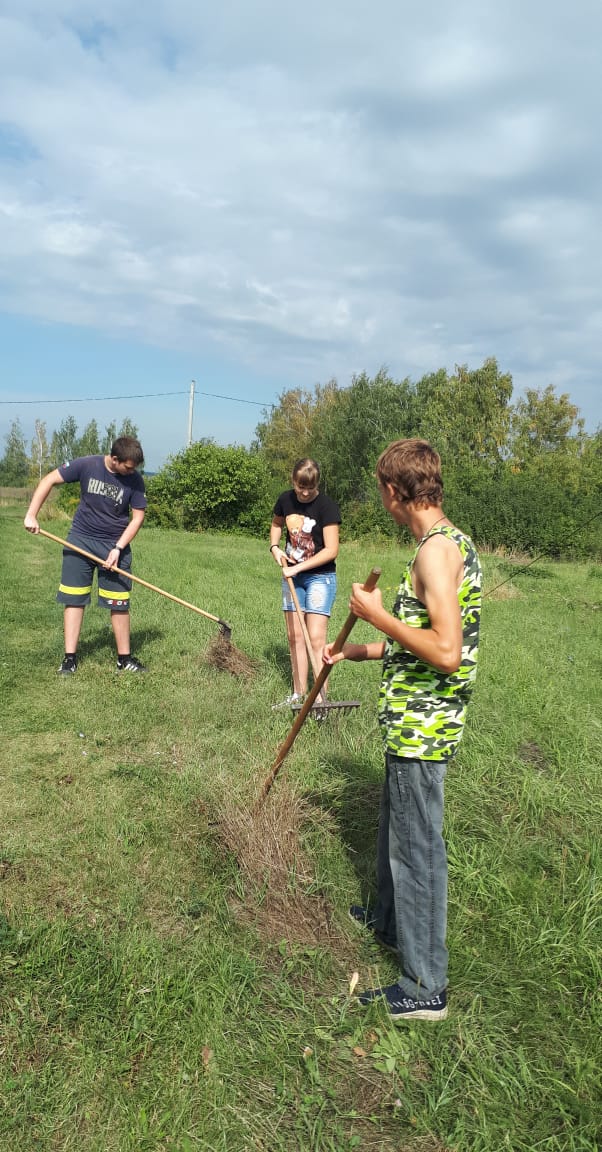 